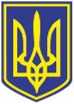 УКРАЇНАЧОРНОМОРСЬКИЙ МІСЬКИЙ ГОЛОВАР О З П О Р Я Д Ж Е Н Н Я     22.12.2022                                                             363        Відповідно  до поданих заяв міському  голові  від  жителів міста  про надання матеріальної допомоги на лікування, згідно з п.3.5 р. ІІІ заходів Міської цільової програми соціального захисту та надання соціальних послуг населенню Чорноморської територіальної  громади  на 2021-2025  роки,  затвердженої  рішенням  Чорноморської міської  ради Одеського району Одеської області від 24.12.2020  № 16-VIII, враховуючи рекомендації засідання міської координаційної ради з питань соціального захисту малозабезпечених верств населення, протокол від 22.12.2022 № 23, керуючись ст. ст. 42, 64 Закону України «Про місцеве самоврядування в Україні»,        1. Надати одноразову матеріальну  допомогу з коштів бюджету Чорноморської міської територіальної громади,  передбачених  на  соціальний  захист  населення:         2. Фінансовому управлінню Чорноморської міської ради Одеського району Одеської області (Ольга Яковенко) перерахувати управлінню соціальної політики Чорноморської міської ради Одеського району Одеської області матеріальну допомогу в сумі 109000,00  грн, з урахуванням поштового збору, за рахунок коштів бюджету Чорноморської міської територіальної громади, передбачених на соціальний захист населення.        3. Управлінню соціальної політики Чорноморської міської ради Одеського району Одеської області (Олена Тофан)  виплатити вказані суми громадянам.        4. Контроль    за    виконанням    даного    розпорядження    покласти на заступника міського голови Наталю Яволову.            Міський голова                                                                                  Василь ГУЛЯЄВ Про    надання    матеріальної    допомоги  -Антосюк Анастасії Семінівні10000грн-Брадар Катерині Дмитрівні5000грн-Букотіну Євгену Миколайовичу5000грн -Глізнуці Ніні Павлівні3000грн-Горьковій Меланії Григорівні3000грн-Зайцевій Наталії Василівні19000грн-Іщук Людмилі Костянтинівні5000грн-Колачу Сергію Івановичу10000грн-Коповській Любові Миколаївні10000грн-Мітрюшиній Валентині Іванівні3000грн-Носик Анастасії Олексіївні10000грн-Олійник Ганні Василівні3000грн-Плескач Ользі Федорівні5000грн-Плескачу Володимиру Андрійовичу5000грн-Ситому Анатолію Олександровичу10000грн-Тутову Сергію Олександровичу3000грн  109000грн